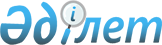 О внесении изменений в постановление Правительства Республики Казахстан от 22 января 2009 года № 32Постановление Правительства Республики Казахстан от 21 декабря 2009 года № 2139

      В соответствии с Указом Президента Республики Казахстан от 17 ноября 2008 года № 690 "О квоте иммиграции оралманов на 2009 год" Правительство Республики Казахстан ПОСТАНОВЛЯЕТ:



      1. Внести в постановление Правительства Республики Казахстан от 22 января 2009 года № 32 "О распределении квоты иммиграции оралманов на 2009 год" следующие изменения:



      в приложении к указанному постановлению:

      в графе 2 "Количество семей":

      в строке "Алматинская" цифры "3800" заменить цифрами "4000";

      в строке "Атырауская" цифры "500" заменить цифрами "650";

      в строке "Жамбылская" цифры "1800" заменить цифрами "1950";

      в строке "Карагандинская" цифры "1200" заменить цифрами "1000";

      в строке "Кзылординская" цифры "500" заменить цифрами "400";

      в строке "Южно-Казахстанская" цифры "3000" заменить цифрами "2800".



      2. Настоящее постановление вводится в действие со дня подписания.      Премьер-Министр

      Республики Казахстан                       К. Масимов
					© 2012. РГП на ПХВ «Институт законодательства и правовой информации Республики Казахстан» Министерства юстиции Республики Казахстан
				